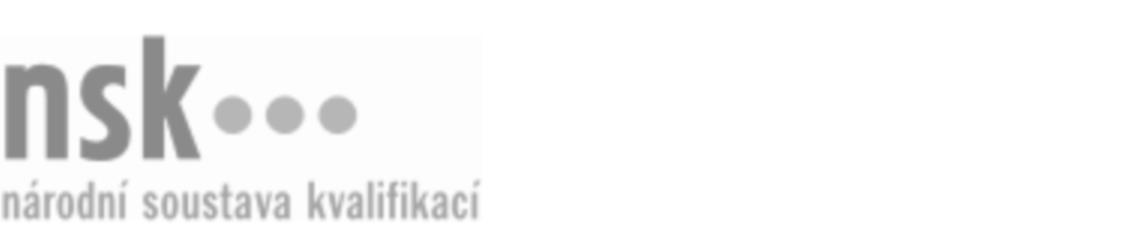 Autorizované osobyAutorizované osobyAutorizované osobyAutorizované osobyAutorizované osobyAutorizované osobyAutorizované osobyAutorizované osobyTechnik/technička posuzování shody výrobků (kód: 66-055-M) Technik/technička posuzování shody výrobků (kód: 66-055-M) Technik/technička posuzování shody výrobků (kód: 66-055-M) Technik/technička posuzování shody výrobků (kód: 66-055-M) Technik/technička posuzování shody výrobků (kód: 66-055-M) Technik/technička posuzování shody výrobků (kód: 66-055-M) Technik/technička posuzování shody výrobků (kód: 66-055-M) Technik/technička posuzování shody výrobků (kód: 66-055-M) Autorizující orgán:Autorizující orgán:Ministerstvo průmyslu a obchoduMinisterstvo průmyslu a obchoduMinisterstvo průmyslu a obchoduMinisterstvo průmyslu a obchoduMinisterstvo průmyslu a obchoduMinisterstvo průmyslu a obchoduMinisterstvo průmyslu a obchoduMinisterstvo průmyslu a obchoduMinisterstvo průmyslu a obchoduMinisterstvo průmyslu a obchoduMinisterstvo průmyslu a obchoduMinisterstvo průmyslu a obchoduSkupina oborů:Skupina oborů:Obchod (kód: 66)Obchod (kód: 66)Obchod (kód: 66)Obchod (kód: 66)Obchod (kód: 66)Obchod (kód: 66)Povolání:Povolání:Kvalifikační úroveň NSK - EQF:Kvalifikační úroveň NSK - EQF:444444444444Platnost standarduPlatnost standarduPlatnost standarduPlatnost standarduPlatnost standarduPlatnost standarduPlatnost standarduPlatnost standarduStandard je platný od: 21.10.2022Standard je platný od: 21.10.2022Standard je platný od: 21.10.2022Standard je platný od: 21.10.2022Standard je platný od: 21.10.2022Standard je platný od: 21.10.2022Standard je platný od: 21.10.2022Standard je platný od: 21.10.2022Technik/technička posuzování shody výrobků,  28.03.2024 10:24:20Technik/technička posuzování shody výrobků,  28.03.2024 10:24:20Technik/technička posuzování shody výrobků,  28.03.2024 10:24:20Technik/technička posuzování shody výrobků,  28.03.2024 10:24:20Technik/technička posuzování shody výrobků,  28.03.2024 10:24:20Strana 1 z 2Strana 1 z 2Autorizované osobyAutorizované osobyAutorizované osobyAutorizované osobyAutorizované osobyAutorizované osobyAutorizované osobyAutorizované osobyAutorizované osobyAutorizované osobyAutorizované osobyAutorizované osobyAutorizované osobyAutorizované osobyAutorizované osobyAutorizované osobyNázevNázevNázevNázevNázevNázevKontaktní adresaKontaktní adresa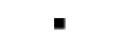 KOMORA, s.r.o.KOMORA, s.r.o.KOMORA, s.r.o.KOMORA, s.r.o.KOMORA, s.r.o.Višňová 666, 43401 MostVišňová 666, 43401 MostKOMORA, s.r.o.KOMORA, s.r.o.KOMORA, s.r.o.KOMORA, s.r.o.KOMORA, s.r.o.Višňová 666, 43401 MostVišňová 666, 43401 MostTechnik/technička posuzování shody výrobků,  28.03.2024 10:24:20Technik/technička posuzování shody výrobků,  28.03.2024 10:24:20Technik/technička posuzování shody výrobků,  28.03.2024 10:24:20Technik/technička posuzování shody výrobků,  28.03.2024 10:24:20Technik/technička posuzování shody výrobků,  28.03.2024 10:24:20Strana 2 z 2Strana 2 z 2